Martfű Város Polgármesterétől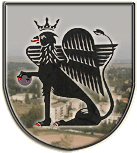 5435 Martfű, Szent István tér 1. Tel: 56/450-222; Fax: 56/450-853E-mail: titkarsag@ph.martfu.huElőterjesztés a Tisza ipartelep 716/8. hrsz-ú ingatlan bérbeadásáraMartfű Város Önkormányzata Képviselő-testületének 2014. december 18-i üléséreElőkészítette: Szász Éva jegyzőVéleményező: Pénzügyi, Ügyrendi és Városfejlesztési BizottságDöntéshozatal: egyszerű többség Tárgyalás módja: nyilvános ülésTisztelt Képviselő-testület!A Képviselő-testület 2014. november 27-i ülésén tájékoztatást adtam arról, hogy a Tisza ipartelepen található, az önkormányzat tulajdonát képező, úgynevezett OPAR csarnok bérbeadására van lehetőség. A Budapesti székhelyű Clask Kft. kíván az ingatlanból 410 m2 alapterületű ingatlanrészt bérelni cipő és bőrdíszműves termékek (Tisza Cipő) gyártása céljából. A vállalkozás a telephely kialakítása után 20 főt, elsősorban helyi szakképzett munkavállalót fog foglalkoztatni, de tervei között szerepel tevékenységi körének bővítése, mely magával vonná a foglalkoztatás és a bérelt ingatlan területének növelését is. A bérleti szerződés tervezetét az előterjesztés melléklete tartalmazza. Kérem a Tisztelt Képviselő-testületet, hogy az alábbi határozati javaslatot szíveskedjen elfogadni.Határozati javaslat:Martfű Város Önkormányzata Képviselő-testületének………/2014. (XII. 18.) Ö. határozata Tisza ipartelep 716/8. hrsz-ú ingatlan bérbeadásárólMartfű Város Önkormányzatának Képviselő-testülete megtárgyalta a Tisza ipartelepen lévő 716/8. hrsz-ú ingatlan bérbeadására vonatkozó előterjesztést, és a határozat mellékletét képező bérleti szerződést jóváhagyja.A Képviselő-testület felhatalmazza a polgármestert a bérleti szerződés aláírására. Erről értesülnek: 1. Jász-Nagykun-Szolnok Megyei Kormányhivatal2. Valamennyi képviselő Helyben3. Bérlő székhelyén4. Irattár. Martfű, 2014. december 9.                                                                          Dr. Papp Antal                                                                           polgármesterLátta: Szász Éva jegyző